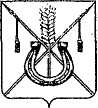 АДМИНИСТРАЦИЯ КОРЕНОВСКОГО ГОРОДСКОГО ПОСЕЛЕНИЯКОРЕНОВСКОГО РАЙОНАПОСТАНОВЛЕНИЕот 08.10.2014   		                                     			         № 979г. КореновскОб образовании балансовой комиссии администрацииКореновского городского поселения Кореновского районапо списанию нереальной к взысканию задолженности поненалоговым доходам перед бюджетом Кореновскогогородского поселения Кореновского районаРуководствуясь статьей 31 Бюджетного кодекса Российской                  Федерации, постановлением главы администрации (губернатора) Краснодарского края от 13 сентября 2010 года № 773 «Об утверждении                  Порядка и условий списания нереальной к взысканию задолженности по неналоговым доходам перед краевым бюджетом», в целях                                       признания нереальной и списания невозможным в силу причин                  экономического, социального и юридического характера, администрация Кореновского городского поселения Кореновского района                                                          п о с т а н о в л я е т:1. Образовать балансовую комиссию администрации                              Кореновского городского поселения Кореновского района по списанию нереальной к взысканию задолженности по неналоговым доходам                              перед бюджетом Кореновского городского поселения Кореновского района (далее – Комиссия) и утвердить ее состав (приложение № 1).2. Утвердить Положение о балансовой комиссии (приложение № 2).3. Утвердить примерные формы заявления о рассмотрении и                       принятии решения по признанию и списанию нереальной задолженности, заключения для рассмотрения и принятия решения по признанию и                      списанию нереальной задолженности, справки о сумме безнадежной к взысканию задолженности по неналоговому платежу, акта инвентаризации расчетов с бюджетом (приложение № 3). 4. Признать утратившим силу постановление администрации Кореновского городского поселения Кореновского района от 31 января                        2012 года № 51 «Об образовании балансовой комиссии администрации Кореновского городского поселения Кореновского района по списанию нереальной к взысканию задолженности по неналоговым доходам перед бюджетом Кореновского городского поселения Кореновского района».5. Общему отделу администрации Кореновского городского                      поселения Кореновского района (Воротникова) обеспечить размещение настоящего постановления на официальном сайте органов местного самоуправления Кореновского городского поселения Кореновского района в сети Интернет.6. Контроль за выполнением настоящего постановления возложить на  заместителя главы Кореновского городского поселения Кореновского района Р.Ф.Громова.7.  Постановление вступает в силу со дня его подписания. Глава Кореновского городского поселенияКореновского района 						                          Е.Н.ПергунСОСТАВбалансовой комиссии по списанию нереальной к взысканию задолженности по неналоговым доходам перед бюджетом Кореновского городского поселения Кореновского районаНачальник финансово-экономического отдела администрации Кореновскогогородского поселения Кореновского района                                      			            Ю.А.КиричкоПОЛОЖЕНИЕо балансовой комиссии по списанию нереальной к взысканию задолженности по неналоговым доходам перед бюджетом Кореновского городского поселения Кореновского района1. Общие положения1.1. Балансовая комиссия администрации Кореновского городского поселения Кореновского района по списанию  нереальной к взысканию задолженности по  неналоговым доходам перед бюджетом Кореновского городского поселения Кореновского района (далее - Комиссия) является постоянно действующим коллегиальным органом  поселения Кореновского района, обеспечивающим рассмотрению вопросов и принятие решений по признанию нереальной к взысканию задолженности по неналоговым доходам перед  бюджетом  Кореновского городского поселения Кореновского района.1.2. Комиссия в своей деятельности руководствуется Конституцией Российской Федерации, законами Российской Федерации, указами и распоряжениями Президента Российской Федерации, постановлениями и распоряжениями Правительства Российской Федерации, законами Краснодарского края, постановлениями и распоряжениями главы администрации (губернатора) Краснодарского края и настоящим Положением.1.3. Состав Комиссии утверждается постановлением администрации Кореновского городского поселения Кореновского района.1.4. Заседания Комиссии проводятся по мере необходимости.1.5. Заседания Комиссии ведет ее председатель, а в его отсутствие - заместитель председателя.1.6. Заседание Комиссии считается правомочным, если на нем присутствуют более половины ее членов.1.7. Решение Комиссии считается принятым, если за него проголосовало не менее половины, а по отдельным вопросам - не менее двух третей присутствующих членов. При равенстве голосов голос председателя Комиссии является решающим.1.8. Решения Комиссии оформляются протоколом, который подписывается председателем (в его отсутствие - заместителем председателя) и секретарем Комиссии.2. Основные задачи балансовой комиссии                                                      Кореновского городского поселения Кореновского районаВ соответствии с действующим законодательством основными задачами Комиссии являются:22.1. В пределах компетенции, установленной действующим законодательством, координация деятельности администрации Кореновского городского поселения Кореновского района  по укреплению платежно-расчетной дисциплины.2.2. В порядке, установленном действующим законодательством, рассмотрение вопросов, связанных с неплатежами и несостоятельностью (банкротством) предприятий различных форм собственности и разработка предложений по улучшению их финансово-экономического положения.2.3. Анализ своевременности и полноты уплаты налогов и других обязательных платежей хозяйствующими субъектами, структурными подразделениями, зарегистрированными на территории поселения в качестве налогоплательщиков.2.4. Разработка мер по снижению недоимки и обеспечению взимания налогов и других обязательных платежей в полном объеме, предложений по увеличению налоговых поступлений и контроль за их реализацией.2.5. Рассмотрение представленных материалов по признанию нереальной к взысканию задолженности по неналоговым доходам перед бюджетом Кореновского городского поселения Кореновского района.      3. Организация деятельности балансовой комиссии Кореновского городского поселения Кореновского районаДля решения возложенных на нее задач Комиссия:- принимает решения по признанию нереальной к взысканию задолженности по неналоговым доходам перед бюджетом Кореновского городского поселения Кореновского района, вносит предложения по улучшению финансово-экономического положения хозяйствующих субъектов.4. Права балансовой комиссии Кореновского городского поселения Кореновского районаКомиссия имеет право:	- получать от отраслевых отделов администрации Кореновского городского поселения Кореновского района предприятий и организаций различных форм собственности информацию (материалы) для организации работы комиссии;	-привлекать к своей работе должностных лиц отраслевых отделов администрации Кореновского городского поселения Кореновского района, муниципальных учреждений (предприятий, организаций);-создавать в случае необходимости временные рабочие группы.Начальник финансово-экономическогоотдела администрации  Кореновскогогородского поселения						                      Ю.А.КиричкоПРИМЕРНЫЕ ФОРМЫ	                        На бланке уполномоченного                   1                                                                                 органа (администратора вида                                                                     неналоговых платежей)	ЗАЯВЛЕНИЕо рассмотрении  и принятии решения по признанию и списании нереальной к взысканию задолженности      Прошу в соответствии с Порядком и условиями списания нереальной к взысканию задолженности по неналоговым доходам перед бюджетом Кореновского городского поселения Кореновского района, утвержденного постановлением администрации Кореновского городского поселения Кореновского района от «___» ____________20___года № ____, рассмотреть возможность признания нереальной к взысканию по причине_______________________________________________________________________________________________________________________________и списания задолженности_________________________________________________________________________________________________________________________         (наименование должника юридического лица,  ИНН, КПП_________________________________________________________________________________         фамилия, имя, отчество физического лица,   ИНН)в бюджет Кореновского городского поселения Кореновского района_______________________________________________________________________________________________________(вид неналоговых доходов)в сумме ____________________________________________________ рублей,а также задолженности по пеням в сумме___________________________рублей.Руководитель               ________________________          (___________________)                                                           подпись	                                           расшифровка подписиНа бланке  уполномоченного                   1                                                                     органа (администратора вида                                                              неналоговых платежей)	ЗАКЛЮЧЕНИЕдля рассмотрения  и принятия решения по признанию и списанию нереальной к взысканию задолженности1. Должник  - плательщик неналоговых доходов ___________________________________________________________________         (наименование юридического лица,   ИНН, КПП_________________________________________________________________________________         фамилия, имя, отчество физического лица,   ИНН)  2. Сумма задолженности по состоянию на дату ________________  в том числе:Основной  долг в сумме _______________________________________________(сумма задолженности в рублях цифрами и прописью)__________________________________________________________ рублей,Пени в сумме _______________________________________________рублей(сумма задолженности в рублях цифрами и прописью)3. Основания для признания нереальной к взысканию задолженности______________________________________________________________________4.Сведения о наличии (отсутствии) фактов незаконного получения имущества должника третьими лицами_____________________________________________                                                       (наименование юридического лица,  ИНН, КПП)____________________________________________________________________                                 (фамилия, имя, отчество физического лица,   ИНН)5. Сведения о наличии (отсутствии) лиц, на которые возложено исполнение обязательства должника________________________________________________                                                       (наименование юридического лица,  ИНН, КПП)___________________________________________________________________                                 (фамилия, имя, отчество физического лица,   ИНН)6.Сведения о возможности и (или) перспективах по принятию мер по взысканию (возврату) задолженности_____________________________________________________________________________________________________________________________________________________________________________________Руководитель               ________________________          (___________________)                                                           подпись	                                           расшифровка подписи	На бланке  уполномоченного                   1                                                                                 	органа  (администратора вида                                                                неналоговых платежей)	СПРАВКАо сумме нереальной к взысканию задолженности по неналоговому платежу___________________________________________________________________         (полное наименование юридического лица,   ИНН, КПП  или_________________________________________________________________________________         фамилия, имя, отчество физического лица,   ИНН)по состоянию на «___»__________20___ года   задолженность по  неналоговому платежу ___________________________________________________________                                   (наименование платежа)Составляет _____________________________________________ (рублей, копеек) (сумма цифрами и прописью)в том числе:Основной  долг в сумме _______________________________________________(сумма цифрами и прописью)______________________________________________________ (рублей, копеек),Пени в сумме _________________________________________ (рублей, копеек)(сумма цифрами и прописью)Период образования нереальной к взысканию задолженности составляетс «____»____________20____года  по   «____»____________20____года.Руководитель               ________________________          (___________________)                                                           подпись	                                           расшифровка подписи                                                                                                                    На бланке  уполномоченного                                                                                                                                              1                                                                                органа  (администратора вида                                                                        неналоговых платежей)АКТинвентаризации расчетов с бюджетомРуководитель               ________________________          (___________________)                                                           подпись	                                           расшифровка подписиНачальник финансово-экономическогоотдела администрации Кореновского городского поселения                                                   Ю.А.Киричко                                          ПРИЛОЖЕНИЕ № 1                                                                                         УТВЕРЖДЕНпостановлением администрации Кореновского городского поселения Кореновского района   от 08.10.2014 № 979ГромовРоман Филиппович- заместитель главы Кореновского городского поселения Кореновского района, председатель комиссии;ТарасоваИрина Владимировна- председатель комиссии по бюджету и финансам Совета Кореновского поселения Кореновского района, заместитель председателя комиссии (по согласованию);КиричкоЮлия Александровна- начальник финансово-экономического отдела администрации Кореновского городского поселения Кореновского района, секретарь комиссии.Члены комиссии:Члены комиссии:КолесоваМарина Владимировна- начальник организационно-кадрового отдела администрации Кореновского городского поселения Кореновского района;ЛогвиненкоОльга Викторовна- ведущий специалист финансово-экономического отдела администрации Кореновского городского поселения Кореновского района.ОмельченкоМарина Владимировна- начальник юридического отдела администрации Кореновского городского поселения Кореновского района;ПРИЛОЖЕНИЕ № 2УТВЕРЖДЕНОпостановлением администрации Кореновского городского поселения Кореновского района   от 08.10.2014 № 979ПРИЛОЖЕНИЕ № 3                                                                                         УТВЕРЖДЕНЫпостановлением администрации Кореновского городского поселения Кореновского района  от 08.10.2014 № 979№ лицевого счетаНаименованиедолжникаВыявленные нарушения и неточность в учетеСумма задолженности,  рублей, копеекСумма задолженности,  рублей, копеекСумма задолженности,  рублей, копеекСумма задолженности,  рублей, копеекСумма задолженности,  рублей, копеек№ лицевого счетаНаименованиедолжникаВыявленные нарушения и неточность в учетеНа датуВсегоВсегоВ  том числеВ  том числе№ лицевого счетаНаименованиедолжникаВыявленные нарушения и неточность в учетеНа датусогласован-наянесогласован-наяКраткосрочная(менее 1 года)Долгосрочная(более 1 года)